小学校第５学年理科　指導案・板書計画書１．本時案（６/１３）（１）題材  川の上流の石と下流の石（２）主眼  上流の石と下流の石の形や大きさの違いを、川の上流・中流・下流の様子を考えたり、 　　流れの速さに着目したりすることによって理解することができる（３）指導計画○板書計画書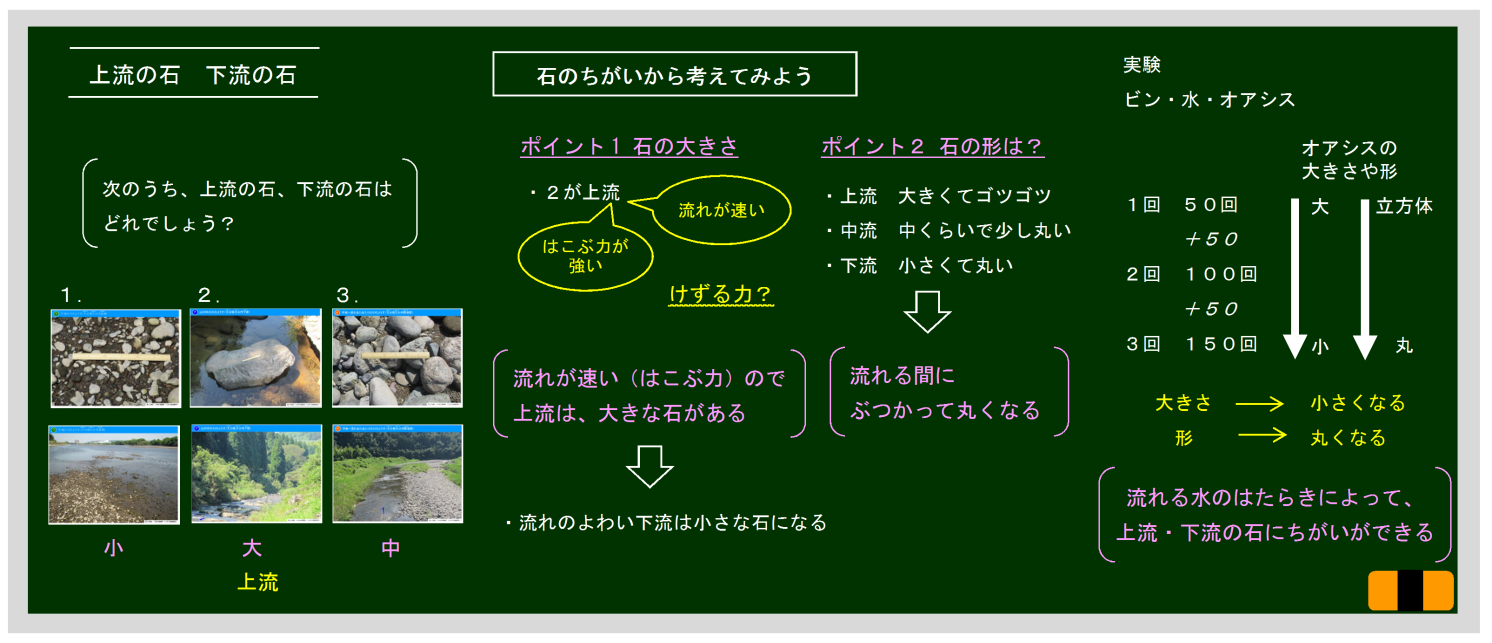 ○板書計画書（拡大）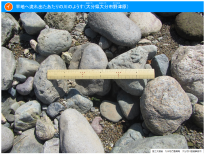 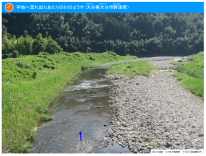 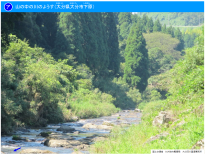 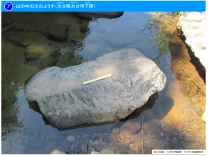 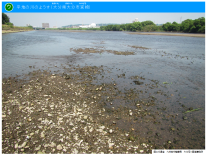 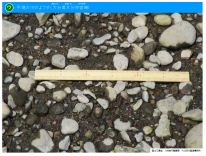 学習活動時間（分）指導及び指導上の留意点備考及び評価の観点１．問題をつかむ７川の上流の石と下流の石はどれだろう○前時までの学習を振り返り、上流の流れの速さや、下流の様子について想起させる・上流は水の流れが速い・下流は水の流れが遅い○3枚の石の写真を見せ、上流の石と下流の石を選ばせる○近くで写真を見せ判断させた後、その理由について考えさせる 石のちがいから考えてみよう ・既習の学習内容を生かそうとしているか・３種類の石の写真を提示（国土交通省提供資料）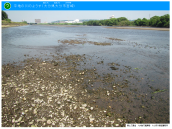 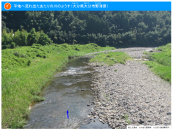 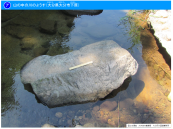 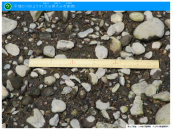 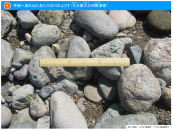 ２．それぞれの石の特徴について話し合う13○自分で判断した理由を、ペアトークやグループトークで広げさせる○子どもの発言の中から、流れの速さ、石の形というキーワードを取り上げ、視点をしぼっていく○子どもたちの発言を受け、上流・中流・ 下流の川の写真を提示し、流れの速さや石の状態を確認させる・石の大きさや形と、流れる水のはたらきを関連づけて考えているか・上流、中流、下流の写真を提示（国土交通省提供資料）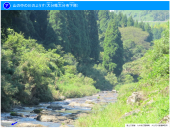 学習活動時間（分）指導及び指導上の留意点備考及び評価の観点３．実験で確かめる15○流れの速さによる運搬の様子は、以前に授業で実験しているので、学習内容を想起させる・流れのはやいところほど、運ぶ力が強かった・流されるうちに、けずられたのではないか石がけずれる様子を調べてみよう○水の中で石がぶつかり合いながらけずれる様子を、実験で確かめさせる○水を入れた瓶の中に四角いオアシスを３つ入れ、５０回ずつ振るたびに１つずつ取り出し、様子を比べさせる・だんだん角が取れてきた・すっかり丸くなった○形の変化をまとめさせる     ・回数を重ねるごとに、角が取れて丸くなっていった・川の石は流されるうちに、ぶつかり合い丸くなっていく・準備物瓶、水、オアシス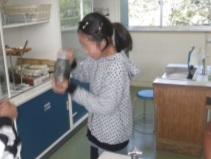 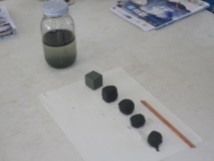 ・実験の様子をうまくまとめられたか４．学習のまとめをする10○上流・下流の流れの速さのちがいをもとに、上流に大きく角張った石が多い理由、下流の石が小さくて丸い理由についてまとめる○写真を提示し、実際の様子と学習の内容をむすびつける○流れる水のはたらきによって、上流・下流の石にちがいができる・川の上流と下流によって、河原の石の大きさや形に違いがあることを理解している